PRÁZDNINY S KOMUNTNÍM CENTREMPASTELKAVšechny tvořivé děti zveme do našeho prázdninového kurzu Pastelka. Budeme zde kreslit, malovat, modelovat, ale podíváme se také společně na zub i jiným výtvarným technikám. Děti budou potřebovat pouze výtvarné pomůcky.Uvidíme se každou prázdninovou středu od 10 do 11:30 hodin v Komunitním centru. Komunitní centrum poskytuje zdarma. Pro přihlášení dětí volejte na číslo 737 764 112 nebo se zastavte v Komunitním centru. 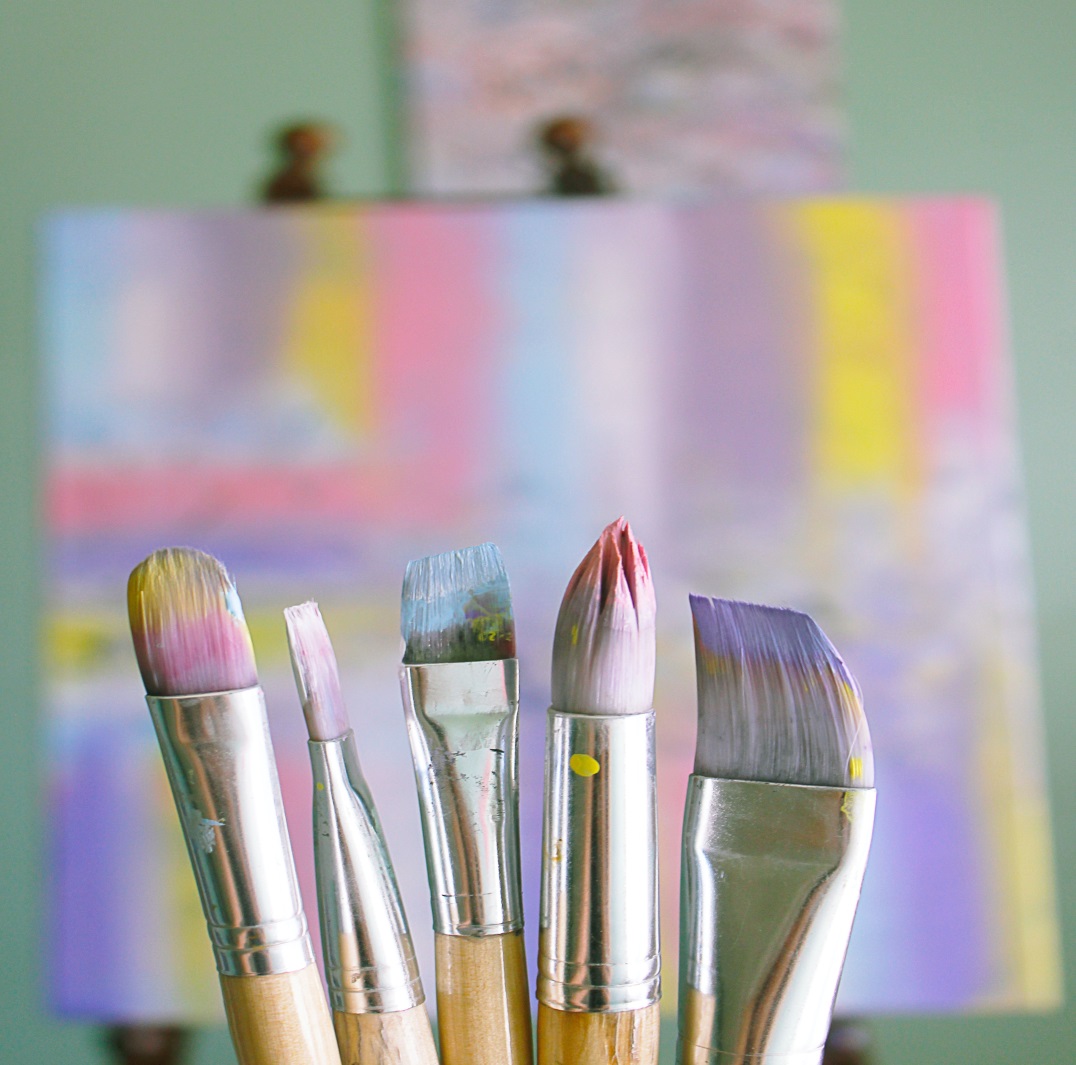 